УТВЕРЖДАЮ____________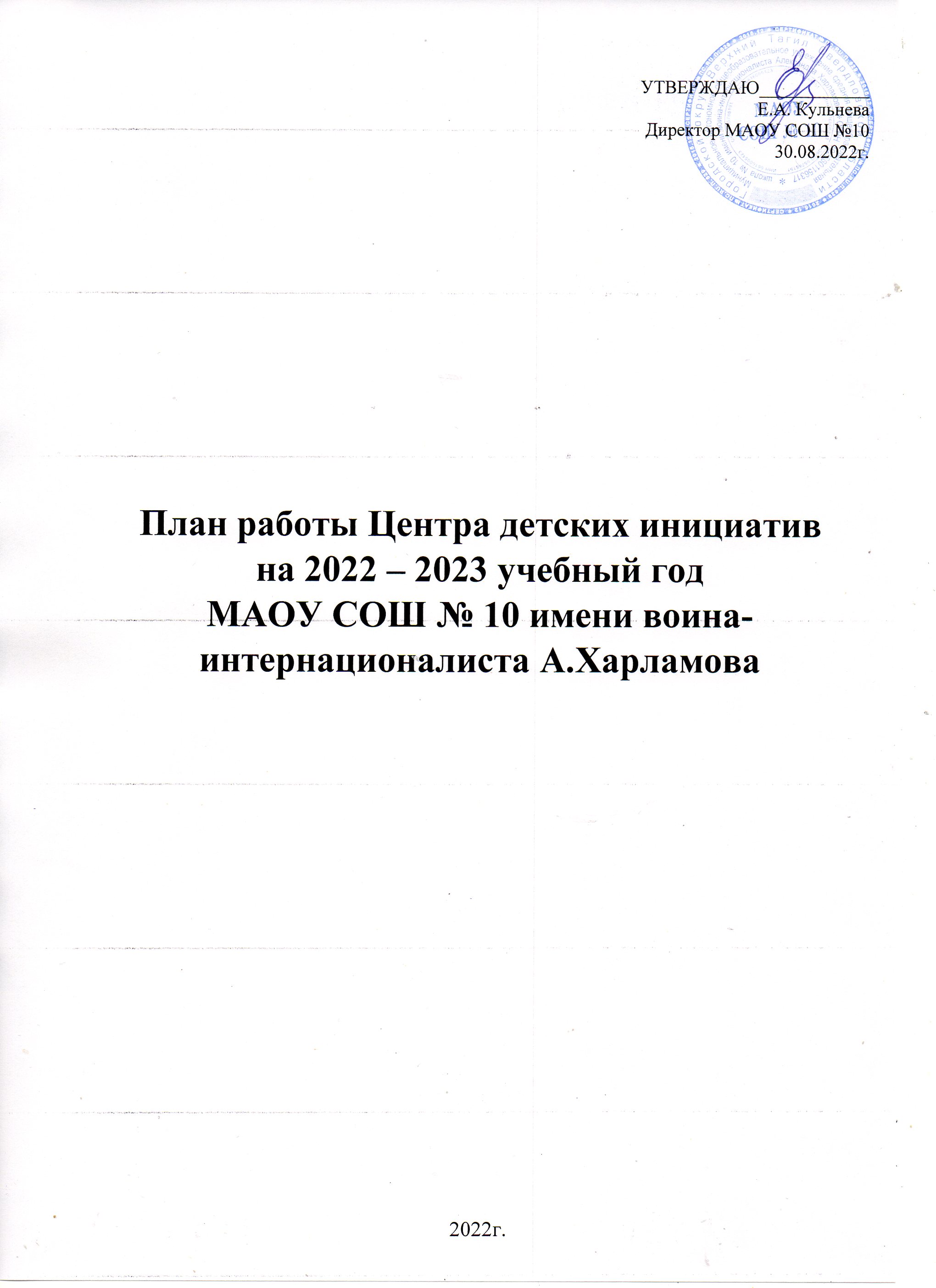 Е.А. КульневаДиректор МАОУ СОШ №1030.08.2022г.План работы Центра детских инициатив на 2022 – 2023 учебный годМАОУ СОШ № 10 имени воина-интернационалиста А.Харламова





2022г.ПОЯСНИТЕЛЬНАЯ ЗАПИСКАПлан деятельности Центра детских инициатив (ЦДИ) в 1 -11 классе обеспечивает введение и реализацию регионального проекта «Современная школа», определяет структуру направлений и форм обучения в рамках внеурочной деятельности, дополнительного образования и социокультурных мероприятий.План деятельности ЦДИ на 2022-2023 учебный год разработан с учетом требований следующих нормативных документов:Конституция Российской Федерации от 12.12.1993 г.Федеральный закон от 29 декабря 2012 года № 273-ФЗ «Об образовании в Российской Федерации».Распоряжение Правительства Российской Федерации от 29 мая 2015 г. N 996-р г. Москва "Стратегия развития воспитания в Российской Федерации на период до 2025 года"Национальная доктрина образования в России.Концепция духовно-нравственного воспитания российских школьников.Конвенция ООН о правах ребенка от 20.11.1989 г.Федеральный Закон «Об основных гарантиях прав ребенка в РФ» от 24.07.1998 г № 124-ФЗ.Приказ Министерства образования и науки РФ «Об утверждении федерального государственного образовательного стандарта основного общего образования» (зарегистрирован Минюстом России 1 февраля 2011 г., регистрационный № 19644).Федеральный Закон Российской Федерации об организации внеурочной деятельности при введении ФГОС общего образования № 03-296 от 12 мая 2011 гФедеральный Закон Российской Федерации от 19 мая 1995 г 82-ФЗ «Об общественных объединения»Устав муниципального образовательного учреждения;Программа развития муниципального образовательного учреждения;Примерная программа воспитания 2020-2024 год.Направления деятельности.ЦДИ строит свою работу с ориентацией на национальные проекты. В рамках реализации национального проекта «Образование» особое внимание в организации воспитательного процесса уделено социально-значимой деятельности детских и молодежных общественных объединений, созданию условий для социализации детей и подростков и поддержке творческих и социальных инициатив учащихся. Для данного направления приоритетнымиявляются   такие   федеральные   проекты   как   «Успех   каждого   ребенка»,«Социальная активность», а также «Новые возможности для каждого»,«Социальные лифты для каждого», «Цифровая образовательная среда». Все проекты Общероссийской общественно-государственной детско-юношеской организации «Российское движение школьников» ориентированы на перечисленные национальные проекты.Цель ЦДИ - развитие и поддержка детской социальной инициативы через обучение школьников технологиям социального проектирования; создание условий для повышения проектной культуры; вовлечение детей и подростков в общественно полезную и значимую деятельность.Задачи:Обучить	школьников	основам	и	технологии	социального проектирования.Привлечь участников программы и школьников к реализации социальных проектов в рамках добровольческих инициатив.Реализовать	общественно-значимые	проекты,	разработанные участниками ЦДИ.3.3 Сущность социального проектирования заключается в трех уровнях результатов, связанных с формированием социальной компетентности:Приобретение школьниками социальных знаний - учащиеся знают и понимают общественную жизнь.Формирование ценностного отношения к социальной реальностиучащиеся ценят общественную жизнь.Получение	опыта	самостоятельного	социального	действия	- учащиеся самостоятельно действуют в общественной жизни.ЦДИ позволит ребёнку развить способности через систему ценностей объединения и возможность использования различных социальных ролей (лидер, организатор, исполнитель, участник, наблюдатель), находить оптимальное решение жизненных проблем в нестандартных ситуациях, быстро приспосабливаться к изменяющимся условиям жизни, делать адекватный выбор.
К основным направлениям деятельности ЦДИ относятся:социальное взаимодействие,социальное проектирование,организаторская деятельность,игровое взаимодействие,волонтерская деятельность,исследовательская деятельность.Планирование работы центраПлан воспитательных, внеурочных и социокультурных мероприятий в ЦДИСодержание деятельностиОтветственныйСрок исполненияВстреча с детским активом  школыСоветник директора Каждую неделюПодготовка к мероприятиям в рамках ДЕД «День учителя»Советник директора 1- 5 октябряОформление пространства ЦДИСоветник директора В течение годаЗаседание Штаба по воспитательной работеЗаместитель директора по воспитательной работе 1 раз в месяцЗанятия по плану внеурочной деятельности «Орлята России»Учитель начальных классов В течение годаПодготовка обучающихся к участию в проектах и конкурсахСоветник директора В течение годаПодготовка и проведение мероприятий в рамках ДЕД«День отца в России»Советник директора 10-14 октябряПодготовка и проведение мероприятий в рамках ДЕД«Международный день школьных библиотек»Советник директора 18-24 октбряСодержание деятельностиОтветственныйСрок исполненияРабота с активом классовСоветник директора в течение годаПодготовка и проведение мероприятий в рамках ДЕД«День народного единства»Советник директора 24 октября – 3 ноябряПроведение мероприятий в рамках программы «Нескучные каникулы»Советник директора 31 октября – 3 ноябряПодготовка и проведение мероприятий в рамках ДЕД«День памяти погибших при исполнении служебных обязанностей сотрудниковорганов внутренних дел»Советник директора 2 - 7 ноябряПодготовка и проведение мероприятий в рамках ДЕД«День начала Нюрнбергского процесса»Советник директора 15-18 ноябряПодготовка и проведение мероприятий в рамках ДЕД«День матери»Советник директора 20-25 ноябряПодготовка и проведение мероприятий в рамках ДЕД«День Государственного герба Российской Федерации»Советник директора 25-30 ноябряПроведение мероприятий по инициативе обучающихсяСоветник директора В течение годаСодержание деятельностиОтветственныйСрок исполненияПодготовка и проведение мероприятий в рамках ДЕД«День неизвестного солдата»Советник директора 28 ноября – 2 декабряПодготовка и проведение мероприятий в рамках ДЕД«День инвалида»Советник директора 28 ноября – 2 декабряПодготовка и проведение мероприятий в рамках ДЕД«День добровольца (волонтера) России»Советник директора 30 ноября – 5 декабряПодготовка и проведение мероприятий в рамках ДЕД«Международный день художника»Советник директора  5 – 8 декабряПодготовка и проведение мероприятий в рамках ДЕД«День героев Отечества»Советник директора5 – 9 декабряПодготовка и проведение мероприятий в рамках ДЕД«День Конституции Российской Федерации»Советник директора 7 – 12 декабряПодготовка и проведение мероприятий в рамках ДЕД«День российского студенчества»Советник директора 18-25 январяПодготовка и проведение мероприятий в рамках ДЕД«День полного освобождения Ленинграда от фашистскойблокады»Советник директора 23-27 январяПодготовка и проведение мероприятий в рамках ДЕД«День освобождения Красной армией крупнейшего "лагеря смерти" Аушвиц-Биркенау (Освенцима) - День памяти жертв Холокоста»Советник директора 23-27 январяПодготовка и проведение мероприятий в рамках ДЕД «80 лет со дня победы Вооруженных сил СССР над армиейгитлеровской Германии в 1943 в Сталинградской битве»Советник директора  30 января – 2 февраляСодержание деятельностиОтветственныйСрок исполненияПодготовка и проведение мероприятий в рамках ДЕД«День российской науки»Советник директора 3 – 8 февраляПодготовка и проведение мероприятий в рамках ДЕД«День памяти о россиянах, исполнивших служебный долг за пределами Отечеств»Советник директора 10-15 февраляПодготовка и проведение мероприятий в рамках ДЕД«Международный день родного языка»Советник директора 16 - 21 февраляПодготовка и проведение мероприятий в рамках ДЕД«День защиты Отечества»Советник директора 15-22 февраляПодготовка и проведение мероприятий в рамках ДЕД «200 лет со дня рождения КонстантинаДмитриевича Ушакова»Советник директора 28 февраля – 3 мартаПодготовка и проведение мероприятий в рамках ДЕД«Международный женский день»Советник директора 2 – 7 мартаПодготовка и проведение мероприятий в рамках ДЕД«День воссоединения Крыма с Россией»Советник директора 13-17 мартаПодготовка и проведение мероприятий в рамках ДЕД«Всемирный день театра»Советник директора 21-24 мартаПодготовка и проведение мероприятий в рамках ДЕД«День космонавтики, 65 лет со дня запуска СССР первогоискусственного спутника Земли»Советник директора 5-12 апреляПодготовка и проведение мероприятий в рамках ДЕД«День памяти о геноциде советского народа нацистами и их пособниками в годы Великой Отечественной войны»Советник директора 14-19 апреляПодготовка и проведение мероприятий в рамках ДЕД«Всемирный день Земли»Советник директора 17-21 апреляПодготовка и проведение мероприятий в рамках ДЕД«День российского парламентаризма»Советник директора 24-27 апреляСодержание деятельностиОтветственныйСрок исполненияПодготовка и проведение мероприятий в рамках ДЕД«Праздник Весны и Труда»Советник директора 24-28 апреляПодготовка и проведение мероприятий в рамках ДЕД«День Победы»Советник директора 27 апреля – 7 маяПодготовка и проведение мероприятий в рамках ДЕД«День детский общественных организаций России»Советник директора 13-19 маяПодготовка и проведение мероприятий в рамках ДЕД«День славянской письменности и культуры»Советник директора 19-24 маяПодготовка и проведение мероприятий в рамках ДЕД«День защиты детей»Советник директора 29 мая – 1 июняПодготовка и проведение мероприятий в рамках ДЕД«День русского языка»Советник директора 2 – 6 июняПодготовка и проведение мероприятий в рамках ДЕД«День России»Советник директора 6-9 июняПодготовка и проведение мероприятий в рамках ДЕД«День памяти и скорби»Советник директора 19-22 июняПодготовка и проведение мероприятий в рамках ДЕД«День молодежи»Советник директора 21-27 июняПодготовка и проведение мероприятий в рамках ДЕД«День семьи, любви и верности»Советник директора 3-7 июляПодготовка и проведение мероприятий в рамках ДЕД«День Военно-морского флота»Советник директора 24-28 июляПодготовка и проведение мероприятий в рамках ДЕД«День физкультурника»Советник директора 10-12 августаПодготовка и проведение мероприятий в рамках ДЕДСоветник директора 18-21 августаСодержание деятельностиОтветственныйСрок исполнения«День государственного флага Российской Федерации»Советник директораПодготовка и проведение мероприятий в рамках ДЕД «80 лет со дня победы советских войск над немецкой армией вбитве под Курском в 1943 году»Советник директора 18-23 августаПодготовка и проведение мероприятий в рамках ДЕД«День российского кино»Советник директора 22-25 августа